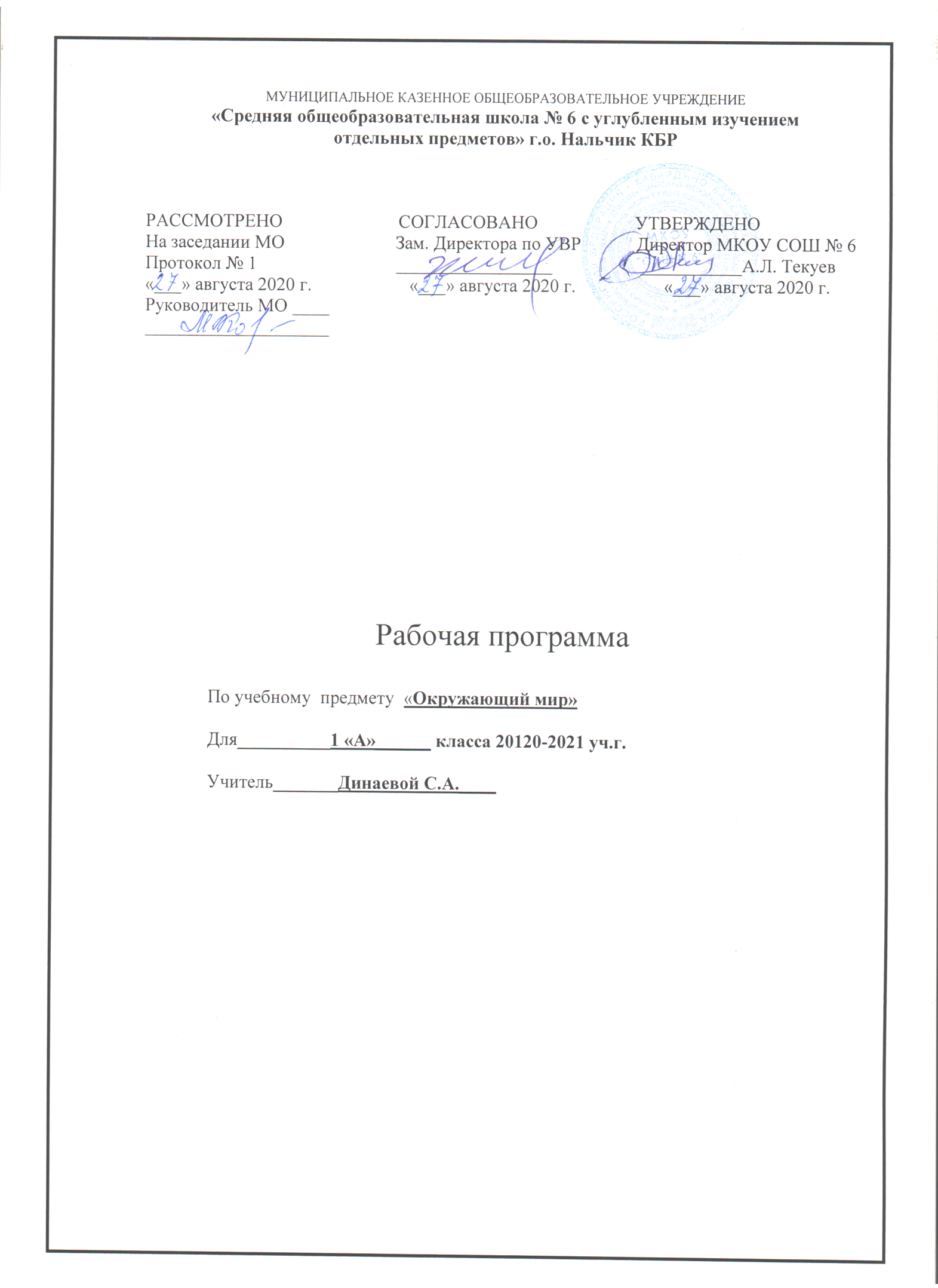 Окружающий мир1классПояснительная записка	Программа разработана на основе Федерального государственного образовательного стандарта начального школьного общего образования, Концепции духовно-нравственного развития и воспитания личности гражданина России, планируемых результатов начального общего образования.            Основными нормативными документами, определяющими содержание данной рабочей программы, являются:Федеральный закон «Об образовании в Российской Федерации» от 29.12.2012 г. №273 – ФЗ;Федеральный государственный образовательный стандарт начального общего образования, утверждённый приказом Министерства образования и науки РФ от 06.10.2009г. №373 (в редакции приказов Министерства образования и науки РФ от 26.11.2010 г. №1241, от 22.09.2011 г. №2357, от 18.12.2012 г. №1060, от 29.12.2014 г. №1643, от 18.05.2015 г. №507, от 31.12.2015 г. №1576);Приказ Министерства просвещения Российской Федерации №345 от 28.12.2018 г. «О федеральном перечне учебников, рекомендуемых к использованию при реализации имеющих государственную аккредитацию образовательных программ начального общего, основного общего, среднего общего образования».	Изучение предмета «Окружающий мир» в начальной школе направлено на достижение следующих целей:	- формирование целостной картины мира и осознание места в нём человека на основе единства рационально-научного познания и эмоционально-целостного осмыслении ребёнком личного опыта общения с людьми и природой;	- духовно-нравственное развитие и воспитание личности гражданина России в условиях культурного и конфессионального многообразия российского общества.	Основными задачами реализации содержания предмета являются:формирование уважительного отношения к семье, населённому пункту, региону, в котором проживают дети, к России, её природе и культуре, истории и современной жизни;осознание ребёнком ценности, целостности и многообразия окружающего мира, своего места в нём;формирование модели безопасного поведения в условиях повседневной жизни и в различных опасных и чрезвычайных ситуациях;формирование психологической культуры и компетенции для обеспечения эффективного и безопасного взаимодействия в социуме.Специфика предмета «Окружающий мир» состоит в том, что он соединяет природоведческие, обществоведческие, исторические знания и даёт материал естественных и социально-гуманитарных наук. Знакомство с началами естественных и социально-гуманитарных наук даёт ученику ключ (метод) к осмыслению личного опыта, найти своё место в ближайшем окружении, прогнозировать направление своих личных интересов, тем самым обеспечивая в дальнейшем как своё личное, так и социальное благополучие. Курс «Окружающий мир» представляет детям широкую панораму природных и общественных явлений как компонентов единого мира. В рамках данного предмета в полном соответствии с возрастными особенностями младшего школьника решены задачи экологического образования и воспитания, формирования системы позитивных национальных ценностей, идеалов взаимного уважения, патриотизма. Таким образом, курс создаёт прочны фундамент для изучения значительной части предметов основной школы и для дальнейшего развития личности. Предмет «Окружающий мир» помогает ученику в формировании личностного восприятия, эмоционального, оценочного отношения к миру природы и культуры в их единстве, воспитывает нравственно и духовно зрелых, компетентных граждан, способных оценивать своё место в окружающем мире и участвовать в созидательной деятельности на благо родной страны и планеты Земля. Значение курса состоит также в том, что в ходе его изучения школьники овладевают основами практико-ориентированных знаний о человеке, природе и обществе, учатся осмысливать причинно-следственные связи в окружающем мире, в том числе на многообразном материале природы и культуры родного края. Данный курс играет значительную роль в духовно-нравственном развитии и воспитании личности, формирует втор культурно-ценностных ориентаций младшего школьника в соответствии с отечественными традициями духовности и нравственности. Предмет «Окружающий мир» использует и тем самым подкрепляет умения, полученные на уроках чтения, русского языка и математики, музыки и изобразительного искусства, технологии и физической культуры, совместно с ними приучая детей к рационально-научному и эмоционально-ценностному постижению окружающего мира.Общая характеристика предмета	Отбор содержания предмета «Окружающий мир» осуществлён на основе следующих ведущих идей:Идея многообразия мираМногообразие как форма существования мира ярко проявляет себя и в природной, и в социальной сфере. В курсе выстраивается яркая картина действительности, отражающая многообразие природы и культуры, видов человеческой деятельности, стран и народов. Особое внимание уделяется знакомству с природным многообразием, которое рассматривается и как самостоятельная ценность, и как условие, без которого невозможно существование человека, удовлетворение его материальных и духовных потребностей.Идея целостности мираФундаментальная идея целостности мира также последовательно реализуется в курсе; её реализация осуществляется через раскрытие разнообразных связей: между неживой природой и живой, внутри живой природы, между природой и человеком. Важнейшее значение имеет включение в программу сведений из области экономика, истории, современной социальной жизни.Идея уважения к мируУважение к миру – это своего рода формула нового отношения к окружающему, на включении в нравственную сферу отношения не только к другим людям, но и к природе, к рукотворному достоянию народов России и всего человечества.	В основе методики преподавания курса «Окружающий мир» лежит проблемно-поисковый подход, обеспечивающий «открытие» детьми нового знания и активное освоении различных способов познания окружающего. Учащиеся ведут наблюдения явлений природы и общественной жизни, выполняют практические работы и опыты, различные творческие задания. Проводятся дидактические и ролевые игры, учебные диалоги, моделирование объектов и явлений окружающего мира. Также важны экскурсии и учебные прогулки, встречи с людьми различных профессий, организация посильной практической деятельности по охране среды. Занятия могут проводиться не только в классе, но и на улице, в лесу, парке, музее и т.д. Очень большое значение для достижения результатов имеет организация проектной деятельности учащихся, которая предусмотрена в каждом разделе программы.Особое значение при реализации программы имеют новые для практики начальной школы виды деятельности учащихся, к которым относятся: 1) распознавание природных объектов; 2) моделирование экологических связей; 3) эколого-этическая деятельность, включающая анализ собственного отношения к миру природы и поведения в нём, оценку поступков других людей, выработку соответствующих норм и правил.	Учебный предмет «Окружающий мир» занимает особое место среди учебных предметов начальной школы. Образно говоря, это то, что «всегда с тобой», поскольку познание детьми окружающего мира не ограничивается рамками урока. Сам учебный курс является своего рода системообразующим стержнем этого процесса. Важно, чтобы работа с детьми продолжалась в той или иной форме и после окончания уроков. Учителю следует также стремиться к тому, чтобы родители учащихся в повседневном общении со своими детьми поддерживали их познавательные инициативы, пробуждаемые на уроках. Это могут быть и конкретные задания для домашних опытов и наблюдений, чтения и получения информации от взрослых. Ценностные ориентиры содержания предметаПрирода как одна из важнейших основ здоровой и гармоничной жизни человека и общества.Культура как процесс и результат человеческой жизнедеятельности во всём многообразии её форм.Науку как часть культуры, отражающая человеческое стремление к истине, к познанию закономерностей окружающего мира природы и социума.Человечество как многообразие народов, культур, религий.Международное сотрудничество как основа мира на Земле.Патриотизм как одно из проявлений духовной зрелости человека, выражающейся в любви к России, народу, малой родине, в осознанном желании служить Отечеству.Семья как основа духовно-нравственного развития и воспитания личности, залог преемственности культурно-ценностных традиций народов России от поколения к поколению и жизнеспособности российского общества.Труд и творчество как отличительные черты духовно и нравственно развитой личности.Здоровый образ жизни в единстве составляющих: здоровье физическое, психическое, духовно- и социально-нравственное.Нравственный выбор и ответственность человека в отношении к природе, историко-культурному наследию, к самому себе и окружающему миру. Сроки реализации программы	На изучение предмета «Окружающий мир» в 1 классе отводится 2 часа в неделю, в год 66 часов (33 учебные недели). Требования к уровню подготовки обучающихся	Личностные результаты:Формирование основ российской гражданской идентичности, чувства гордости за свою Родину, ценностей многонационального российского общества. Становление гуманистических и демократических ценностных ориентаций.Формирование целостного, социально ориентированного взгляда на мир в его ограниченном единстве и разнообразии природы, народов, культур и религий.Формирование уважительного отношения к иному мнению, истории и культуре других народов.Принятие и освоение социальной роли обучающегося, развитие мотивов учебной деятельности и формирование личностного смысла учения.Развитие самостоятельности и личной ответственности за свои поступки, в том числе в информационной деятельности, на основе представлений о нравственных нормах, социальной справедливости и свободе.Формирование эстетических потребностей, ценностей и чувств.Развитие этических чувств, доброжелательности и эмоционально-нравственной отзывчивости, понимания и сопереживания чувствам других людей.Развитие навыков сотрудничества со взрослыми и сверстниками в разных социальных ситуациях, умения не создавать конфликтов и находить из спорных ситуаций.Формирование установки на безопасный, здоровый образ жизни, наличие мотивации к творческому труду, работе на результат, бережному отношению к материальным и духовным ценностям.В работе используется инвариантный модуль «Школьный урок» см. Приложение 1Метапредметные результаты:Овладение способность принимать и сохранять цели и задачи учебной деятельности, поиска средств её осуществления.Освоение способов решения проблем творческого и поискового характера.Формирование умения планировать, контролировать и оценивать учебные действия в соответствии с поставленной задачей и условиями её реализации, определять наиболее эффективные способы достижения результата.Формирование умения понимать причины успеха/неуспеха учебной деятельности и способности конструктивно действовать даже в ситуации неуспеха.Освоение начальных форм познавательной и личностной рефлексии.Использование знаково-символических средств представления информации для создания моделей изучаемых объектов и процессов, схем решения учебных и практических задач.Активное использование речевых средств и средств информационных и коммуникативных технологий (ИКТ).Использование различных способов поиска, сбора, обработки, анализа, организации, передачи и интерпретации.Овладение логическими действиями сравнения, анализа, синтеза, обобщения, классификации по родовитым признакам, установления аналогий и причинно-следственных связей, построения рассуждений, отнесения к известным понятиям.Готовность слушать собеседника и вести диалог, готовность признавать возможности существования различных точек зрения и права каждого иметь свою, излагать своё мнение и аргументировать свою точку зрения и оценку событий.Определение общей цели и путей её достижения, умение договариваться о распределении функций и ролей в совместной деятельности, осуществлять взаимный контроль, адекватно оценивать собственное поведение и поведение окружающих.Овладение начальными сведениями о сущности и особенностях объектов, процессов и явлений действительности.Овладение базовыми предметными и межпредметными понятиями, отражающими существенные связи и отношения между объектами и процессами.Умение работать в материальной и информационной среде начального общего образования.Предметные результаты:Понимание особой роли России в мировой истории, воспитание чувства гордости за национальные свершения, открытия, победы.Сформированность уважительного отношения к России, родному краю, своей семье, истории, культуре, природе нашей страны, её современной жизни.Осознание целостности окружающего мира, освоение основ экологической грамотности, элементарных правил нравственного поведения в мире природы и людей, норм здоровьесберегающего поведения в природной и социальной среде.Освоение доступных способов изучения природы и общества.Развитие навыков устанавливать и выявлять причинно-следственные связи в окружающем мире.      Для обучающихся 1 классов предусматривается безотметочная система оценивания.Содержание разделов учебного предмета  Человек и природа	Природа – это то, что нас окружает, но не создано человеком. Природные объект и предметы, созданные человеком. Признаки предметов. Примеры явлений природы: смена времён года, снегопад, листопад, перелёты птиц, смена времени суток, рассвет, закат, ветер, дождь, гроза.	Вещество – это то, из чего состоят все природные объекты и предметы. Разнообразие веществ в окружающем мире. Простейшие практические работы с веществами.	Звёзды и планеты. Солнце – ближайшая к нам звезда, источник света и тепла для всего живого на Земле. Земля – планета, общее представление о форме и размерах Земли. Глобус как модель Земли.	Смена дня и ночи на Земле. Вращение Земли как причина смена дня и ночи. Времена года, их особенности. Обращение Земли вокруг Солнца как причина смены времён года. Смены времён года в родном крае на основе наблюдений.	Погода, её составляющие. Наблюдение за погодой своего края.	Водные богатства, их разнообразие, использование человеком. Вода. Свойства воды. Состояния воды, её распространение в природе, значение для живых организмов и хозяйственной жизни человека.	Растения, их разнообразие. Части растения. Условия, необходимые для жизни растения Роль растений в природе и жизни людей, бережное отношение человека к растениям.	Животные, их разнообразие. Условия, необходимые для жизни животных. Насекомые, рыбы, птицы, звери, их отличия. Роль животных в природе и жизни людей. Бережное отношение человека к животным.	Человек – часть природы. Зависимость жизни человека от природы. Правила поведения в природе. Посильное участие в охране природы.Человек и общество	Общество – совокупность людей, которые объединены общей культурой и связаны друг с другом совместной деятельностью во имя общей цели. Человек – член общества, носитель и создатель культуры.	Семья – семья близкое окружение человека. Семейные традиции. Взаимоотношения в семье и взаимопомощь членов семьи.	Младший школьник. Правила поведения в школе, на уроке. Обращение к учителю. Классный, школьный коллектив, совместная учёба, игры, отдых. Друзья, взаимоотношения между ними; ценность дружбы, согласия, взаимной помощи. Правила взаимоотношений со взрослыми, сверстниками, культура поведения в школе и в других общественных местах.	Общественный транспорт. Транспорт города и села. Наземный, воздушный и водный транспорт. Правила пользования транспортом. Средства связи: почта, телеграф, телефон, электронная почта. Средства массовой информации: радио, телевидение, пресса, Интернет.	Наша Родина – Россия, Российская Федерация. Ценностно-смысловое содержание понятий: Родина, Отечество, Отчизна. Государственная символика России. Россия на карте.	Москва – столица России. Святыни России. Достопримечательности Москвы. Города России: достопримечательности. Святыни городов России.	Россия – многонациональная страна. Народы, населяющие Россию, их обычаи, характерные особенности быта. Основные религии народов России. Уважительное отношение к своему и другим народам, их религии, культуре, истории.	Родной край – частица России. Родной город, регион: название, основные достопримечательности. Названия разных народов, проживающих в данной местности, их обычаи, характерные особенности быта.Правила безопасной жизни	Ценность здоровья и здорового образа жизни. Режим дня школьника, личная гигиена, физическая культура. Личная ответственность каждого человека за сохранение и укрепление своего физического и нравственного здоровья. Номера телефонов экстренной помощи.	Дорога от дома до школы, правила безопасного поведения на дорогах. Основные правила обращения с газом, электричеством, водой.	Правила безопасного поведения в природе. Правила безопасности при обращении с кошкой и собакой.	Забота о здоровье и безопасности окружающих людей – нравственный долг каждого человека.            Данный предмет не предусматривает формы и методы контроля.Учебник «Окружающий мир» 2ч. + рабочая тетрадь 2ч. А.А.Плешаков, издательство «Просвещение» 2019г.Количество часов: 66 ч.В неделю: 2 ч.УМК, список литературы.Материально – техническое обеспечениеобразовательного процесса в первом классе по учебному предмету «Окружающий мир».№Название разделаКол-во час.1Задавайте вопросы12Что и кто?203Как, откуда и куда?124Где и когда?105Почему и зачем?23Итого:66№п/пРаздел. Тема урокаКол. часДатаДатаРабота по учебнику№п/пРаздел. Тема урокаКол. час  План ФактРабота по учебнику1Задавайте вопросы! (1 ч.)1Стр. 3-8РАЗДЕЛ «Что и кто?» (20 ч.)2-3Что такое Родина? Что мы знаем о народах России?2Стр. 10-134-5Что мы знаем о Москве? Проект «Малая Родина»2Стр. 14-176-7Что у нас над головой? Что у нас под ногами?2Стр. 18-218-9Что общего у разных растений? Что растёт на подоконнике?2Стр. 22-2510-11Что растёт на клумбе? Что это за листья?2Стр. 26-2912-13Что такое хвоинки? Кто такие насекомые?2Стр. 30-3314-15Кто такие рыбы? Кто такие птицы?2Стр. 34-3716-17Кто такие звери? Что окружает нас дома?2Стр. 38-4318-19Что умеет компьютер? Что вокруг нас может быть опасным?2Стр. 44-4720-21На что похожа наша планета? Проверим себя и оценим свои достижения. Презентация проекта «Моя малая Родина»2Стр. 48-54РАЗДЕЛ «Как, откуда и куда?» (12 ч.)22-23Как живёт семья? Проект «Моя семья». Откуда в наш дом приходит вода и куда она уходит?2Стр. 56-6124-25Откуда в наш дом приходит электричество? Как путешествует письмо?2Стр. 62-6526-27Куда текут реки? Откуда берутся снег и лёд?2Стр. 66-6928-29Как живут растения? Как живут животные?2Стр. 70-7330-31Как зимой помочь птицам? Откуда берётся и куда девается мусор?2Стр. 74-7932-33Откуда в снежках грязь? Проверим себя и оценим свои достижения. Презентация проекта «Моя семья»2Стр. 80-87РАЗДЕЛ «Где и когда?» (10 ч.)34-35Когда учиться интересно? Проект «Мой класс и моя школа»2Стр. .4-736-37Когда придёт суббота? Когда наступит лето?2Стр. 8-1138-39Где живут белые медведи? Где живут слоны?2Стр. 12-1540-41Где зимуют птицы? Когда появилась одежда?2Стр. 16-2142-43Когда изобрели велосипед? Когда мы станем взрослыми? Проверим себя и свои достижения. Презентация проекта «Мой класс и моя школа»2Стр. 22-30РАЗДЕЛ «Почему и зачем?» (23 ч.)44-45Почему Солнце светит днём, а звёзды ночью? Почему Луна бывает разной? 2Стр. 32-3546-47Почему идёт дождь и дует ветер? Почему звенит звонок?2Стр. 36-3948-49Почему радуга разноцветная? Почему мы любим кошек и собак?2Стр. 40-4350-51Проект «Мои домашние питомцы». Почему мы  не будем рвать цветы и ловить бабочек?2Стр.44-4752-53Почему в лесу мы будем соблюдать тишину? Зачем мы спим ночью?2Стр.48-5354-55Почему нужно есть много овощей и фруктов? Почему нужно чистить зубы и мыть руки?2Стр.52-5756-57Зачем нам телефон и телевизор? Зачем нужны    автомобили?2Стр.58--6158-59Зачем нужны поезда? Зачем строят корабли?2Стр.62-6560-61Зачем строят самолёты? Почему в автомобиле и поезде нужно соблюдать правила безопасности?2Стр.66-6962-63Почему на корабле и в самолёте нужно соблюдать правила безопасности? Зачем люди осваивают космос?2Стр.70-7364-65Почему мы часто слышим слово «экология»? Проверим себя и оценим свои достижения. Презентация проекта «Мои домашние животные»2Стр.74-8366Обобщающий урок1Наименование объектов и средствматериально-технического обеспеченияПримечанияКнигопечатная продукция для учителяРабочая программа по предмету.     1 класс. Окружающий мир ( А.А.Плешаков).   2. Методическое пособие для     учителя.Т. Н. Максимова. Поурочные разработки по окружающему миру. М. «ВАКО» 2019.Книгопечатная продукция для обучающихся1. Учебник. (Утверждён приказом Минпросвещения РФ от 28 декабря 2018 г. №345).А.А.Плешаков. Окружающий мир.  В 2 ч.Ч.1А.А.Плешаков. Окружающий мир.  В 2 ч.Ч.2. М.  Просвещение, 2019.2. Атлас-определитель. От земли до неба. М.  Просвещение, 2019.Зелёные страницы.                            М.  Просвещение, 2019.3.А.А.Плешаков, А.А.Румянцева. Великан на поляне, или Первые уроки экологической этики.М.  Просвещение, 20194.Окружающий мир. Рабочая тетрадь. 1 класс   В 2-х ч. А.А.Плешаков.                                  М.  Просвещение, 2019г.    В программе определены цели начального обучения; рассмотрены подходы к структурированию учебного материала и  организации деятельности учащихся; представлены результаты изучения предмета, основное содержание  предмета, тематическое планирование с характеристикой основных видов деятельности учащихся; описано материально – техническое обеспечениеобразовательного процесса.    В начале каждого урока представлены цели и задачи учебной деятельности на данном уроке. Включены планы описания и изучения  объектов окружающего мира, осуществлена проектная деятельность, имеются задания контрольно-оценочной деятельности. Разделы заканчиваются рубрикой  «Проверим себя и оценим свои достижения». Имеются «Странички для самопроверки», помогающие осуществить  самоконтроль. Учебные проекты также предусматривают подготовку и проведение презентаций и оценку результатов работы.      В книгах представлены поурочные разработки по предмету «Окружающий мир», подготовленные с учётом последних изменений в содержании учебника. Компьютерные и информационно-коммуникативные      средства.Электронное сопровождение к учебнику «Окружающий мир», 1 класс.Электронные приложения дополняют и обогащают материал учебников мультимедийными объектами, видеоматериалами.Технические средства обученияКлассная доска с набором приспособлений для крепления таблиц.Интерактивная доска.Диапроектор.Компьютер.Сканер. Принтер лазерный.Учебно-практическое и учебно-лабораторное оборудование.Термометры для измерения температуры воздуха и воды .Термометр медицинский.Лупа. Часы.Лабораторное оборудование для проведения опытов.Муляжи овощей, фруктов с учётом содержания обучения.Учебно-практическое и учебно-лабораторное оборудование.Термометры для измерения температуры воздуха и воды .Термометр медицинский.Лупа. Часы.Лабораторное оборудование для проведения опытов.Муляжи овощей, фруктов с учётом содержания обучения.Натуральные объектыКоллекции полезных ископаемых.Коллекции плодов и семян растений.Гербарии культурных и дикорастущих растений (с учётом содержания учебника)Натуральные объектыКоллекции полезных ископаемых.Коллекции плодов и семян растений.Гербарии культурных и дикорастущих растений (с учётом содержания учебника)Оборудование классаУченические одно- и двухместные столы с комплектом стульев.Стол учительский с тумбой.Шкафы для хранения учебников, дидактических материалов, пособий.Полки для книг.Подставки для книг, держатели для схем и таблиц.Оборудование классаУченические одно- и двухместные столы с комплектом стульев.Стол учительский с тумбой.Шкафы для хранения учебников, дидактических материалов, пособий.Полки для книг.Подставки для книг, держатели для схем и таблиц.